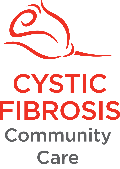 Our Physiotherapy Equipment Program provides support to CF Community Care members who have CF and need to purchase essential physiotherapy equipment to help manage their CF.Eligible members may be able to receive support of up to $100 a year. Members on medium or low incomes may be eligible for additional support of up to $200 a year or $300 per year respectively).Please read the details on page 2 for the terms and conditions and how to apply.Your detailsRequest details – complete all sections belowPrivacy and consent□ I agree to the collection of the data on this form by CFCC and acknowledge that all personal information provided on this form will be placed on CFCC’s database and used for purposes associated with its service and business operations / events. It will not be provided to any other person or organisation, without my prior consent, unless required by law. The CFCC Privacy Policy provides information on how to access your personal information held by CFCC and how to seek correction of such information if required. The Privacy Policy also contains information about how to make a complaint about any breach of privacy legislation. For further details of CFCC’s Privacy Policy, view the policy online at www.cfcc.org.au/page/2/privacy CF Community Care welcomes feedback.  You can provide feedback about our programs, services and events by visiting www.cfcc.org.au/page/125/contact-us  How to applyComplete all sections of the Physiotherapy Equipment Program application form and attach:Proof of income if requesting additional supportA tax invoice for reimbursement if the item has already been purchasedSend it to Programs and Support Services, CF Community Care in your state:We will contact you about your application within five business days of receiving itPlease call us if you need a more urgent responseTerms and conditionsYou must:Be a 2022 member of CF Community CareBe a resident of NSW or VictoriaHave CF or be the primary parent / carer of a child aged under 18 years who has CFThe Program will only support/reimburse expenses that are:Deemed essential by the applicants treating CF clinic physiotherapistPurchased in 2022The Program will not reimburse expenses that:Have already been supported by CF Community Care, health insurance, or other servicesCan be funded through other sourcesIf you are on low and medium income requesting additional support you must provide evidence of income 
(e.g. payment summary, payslip, Disability Support Pension card):Low income is defined as a gross (before tax) income of:Less than $45,000 a year for individualsLess than $75,000 for couples / familiesMedium income is defined as a gross (before tax) income of:Between $45,000 and $85,000 a year for individualsBetween $75,000 and $120,000 a year for couples / families.The support will be provided via:A payment made directly to the equipment supplier - A copy of the tax invoice is required, ORReimbursement to the applicant if the equipment has already been purchased - A copy of the tax invoice is required - Applications for reimbursements for 2022 will close 1 December 2022 (or earlier if all grants have been distributed).A completed application form must be provided, including the section completed by the applicants treating CF Physiotherapist.Need more information?If you have any questions or would like more information about the Physiotherapy Equipment program or any of CF Community Care’s other services, contact us on:Name of person with CF: Name of person with CF: CF Clinic:Name of Parent / Guardian (if person with CF is a child)Name of Parent / Guardian (if person with CF is a child)Name of Parent / Guardian (if person with CF is a child)Email:Email:Phone:Address:Address:Address:Suburb / Town:State:Postcode:Equipment being requested:Equipment being requested:Equipment being requested:Equipment provider: Equipment cost:Equipment cost:Name of treating CF Physiotherapist:Name of treating CF Physiotherapist:Phone:□ I, the treating CF Physiotherapist, confirm the
    physiotherapy and medical equipment is essentialSignature of treating CF Physiotherapist:Signature of treating CF Physiotherapist:□ I, the person with CF or their parent / guardian (if person with CF is a child), give you have my
    permission to confirm the equipment is essential with the relevant Physiotherapist□ I, the person with CF or their parent / guardian (if person with CF is a child), give you have my
    permission to confirm the equipment is essential with the relevant Physiotherapist□ I, the person with CF or their parent / guardian (if person with CF is a child), give you have my
    permission to confirm the equipment is essential with the relevant Physiotherapist□ Please order the equipment□ Please reimburse me - A copy of tax invoice is attached and bank account details are below:□ Please order the equipment□ Please reimburse me - A copy of tax invoice is attached and bank account details are below:□ Please order the equipment□ Please reimburse me - A copy of tax invoice is attached and bank account details are below:Name of Bank:Account name:Account name:BSB:Account numberAccount number□ Proof of low or medium income is attached (if requesting additional support)□ Proof of low or medium income is attached (if requesting additional support)□ Proof of low or medium income is attached (if requesting additional support)NSWE:  reception@cfcc.org.auM:  PO BOX 304 Burwood NSW 1805 VictoriaE:  support@cfcc.org.auM:  282 Neerim Rd, Carnegie VIC 3163NSWVictoriaW:  www.cfcc.org.auE:  reception@cfcc.org.auP:  (02) 8732 5700M:  PO BOX 304 Burwood NSW 1805 W:  www.cfcc.org.auE:  support@cfcc.org.auP:  (03) 9686 1811M:  282 Neerim Rd, Carnegie VIC 3163Office use onlyOffice use onlyOffice use onlyOffice use onlyDate received:Application successful:     □ Yes      □ No, why ……………………...................................................Application successful:     □ Yes      □ No, why ……………………...................................................Application successful:     □ Yes      □ No, why ……………………...................................................Amount approved:Approved by:Date approved:Applicant notified:Account & job code:  Physiotherapy Equipment  6 – 0210 - 7420Account & job code:  Physiotherapy Equipment  6 – 0210 - 7420Account & job code:  Physiotherapy Equipment  6 – 0210 - 7420Account & job code:  Physiotherapy Equipment  6 – 0210 - 7420